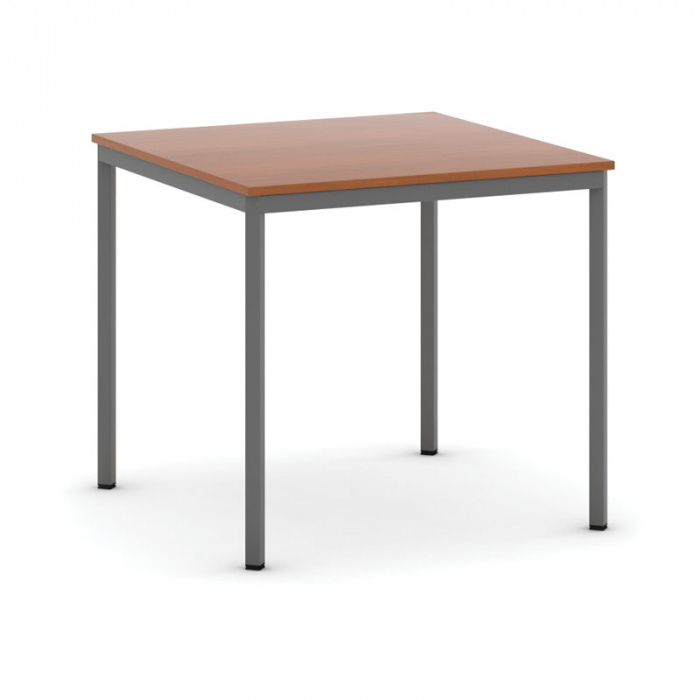 Podnoží: celková výška 710 mm, rám stolu: rozměr 850 x 850 mm, materiál Jekl 50 x50 mm – libovolná tloušťka materiálunohy: materiál Jekl 50 x 50 mm – libovolná tloušťka materiáluv rámu stolu 4 x 1 otvor uprostřed pro upevnění desky (tzn. soustředné otvory o průměru 12 mm spodní otvor a 6 mm vrchní k desceBarva černá – komaxit Jedná se o tendr pro nemocnice a roli hraje hlavně cena